КАРАР                                                                                           РЕШЕНИЕ01 март 2023 й.		№ 191	       01 марта  2023 г.Об отмене Решения Совета №75 от 27.06.2006 г          В целях приведения нормативно-правовых актов Совета  сельского поселения Чебенлинский сельсовет муниципального района  Альшеевский район Республики Башкортостан в соответствие с действующим законодательством, в связи с принятием решения в новой редакции,   Совет сельского поселения Чебенлинский сельсовет муниципального района Альшеевский район Республики Башкортостан решил:1.Решение Совета сельского поселения Чебенлинский сельсовет муниципального района Альшеевский район Республики Башкортостан  от 27.06.2006 г.№75 «О целевой программе «Пожарная безопасность жилищного фонда сельского поселения Чебенлинский сельсовет муниципального района Альшеевский район Республики Башкортостан» на 2006- 2010 годы признать утратившим силу.2.Разместить настоящее решение в сети Интернет на официальном сайте администрации сельского поселения Чебенлинский сельсовет и обнародовать  на информационном стенде в здании администрации сельского поселения Чебенлинский сельсовет.  Глава сельского поселения                              Т.Р.КашаповБАШКОРТОСТАН РЕСПУБЛИКАҺЫ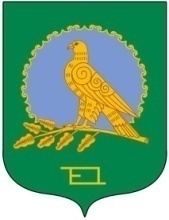 ӘЛШӘЙ РАЙОНЫМУНИЦИПАЛЬ РАЙОНЫНЫҢСЕБЕНЛЕ АУЫЛ СОВЕТЫАУЫЛ БИЛӘМӘҺЕСОВЕТЫ(Башкортостан РеспубликаһыӘлшәй районыСебенле ауыл советы)СОВЕТСЕЛЬСКОГО ПОСЕЛЕНИЯЧЕБЕНЛИНСКИЙ СЕЛЬСОВЕТМУНИЦИПАЛЬНОГО РАЙОНААЛЬШЕЕВСКИЙ РАЙОНРЕСПУБЛИКИ БАШКОРТОСТАН(Чебенлинский сельсоветАльшеевского районаРеспублики Башкортостан)